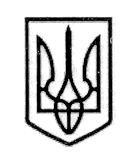                                               У К Р А Ї Н А                        СТОРОЖИНЕЦЬКА МІСЬКА РАДА                                ЧЕРНІВЕЦЬКОГО РАЙОНУ                                  ЧЕРНІВЕЦЬКОЇ ОБЛАСТІ                                   ВИКОНАВЧИЙ КОМІТЕТР І Ш Е Н Н Я   23 травня  2023 року           		                                                       №    127                                                                                                  Про надання статусу дитини, позбавленоїбатьківського піклування ПАВЛЮК М.І.Розглянувши подання Служби у справах Сторожинецької міської ради від 15 травня 2023 року № 175 (додається), керуючись статтею 34, частиною 8 статті 59 Закону України «Про місцеве самоврядування в Україні», статтями 1, 4-6 Закону України «Про забезпечення організаційно-правових умов соціального захисту дітей-сиріт та дітей, позбавлених батьківського піклування», пунктами 21, 22, підпунктом 9 пункту 24, пунктом 25 Порядку провадження органами опіки та піклування діяльності, пов’язаної із захистом прав дитини, враховуючи обставини, за яких дитина залишались без батьківського піклування та документи, що підтверджують ці обставини, а саме: Повний витяг з Державного реєстру актів цивільного стану громадян щодо актового запису про народження від 11 травня 2023 р. № 00039628785, висновок лікарсько-консультативної комісії закладу охорони здоровʼя про наявність у батька, матері дитини тривалої хвороби, яка перешкоджає виконанню батьківських обовʼязків № 1440 від 08 травня 2023 р., діючи в інтересах дитини,виконавчий комітет міської ради вирішив:Надати малолітній ПАВЛЮК Марії Іванівні, 12 вересня 2022 року народження, уродженці м. Сторожинець Чернівецького району Чернівецької області, статус дитини, позбавленої батьківського піклування.2. Службі у справах дітей Сторожинецької міської ради  вжити заходів щодо влаштування вищевказаної дитини, позбавленої батьківського піклування. 3. Контроль за  виконанням  цього рішення покласти на першого заступника міського голови Ігоря БЕЛЕНЧУКА.Сторожинецький міський голова                                 Ігор МАТЕЙЧУКВиконавець:Головний спеціаліст Служби у справах дітей					                       Олена БЕРЧУКПогоджено:Секретар міської ради						   Дмитро БОЙЧУКПерший заступник міського голови			    Ігор БЕЛЕНЧУКНачальник юридичного відділу      			              Олексій КОЗЛОВНачальник  відділу організаційної та кадрової роботи  		                         Ольга ПАЛАДІЙНачальник відділу документообігу таконтролю   							               Микола БАЛАНЮК  